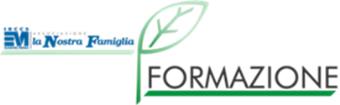 LA DISFAGIA NEUROLOGICA IN ETA’ PEDIATRICAConegliano 25 maggio 2019Si prega di compilare con attenzione tutti i campiCognome, Nome ____________________________________________________________________________________________Data di nascita ____________________________ Luogo _________________________________________________ Prov. (____)Titolo di studio _____________________________________________________________________________________________Specializzazione (solo per medici, psicologi, biologi) ________________________________________________________________Professione ________________________________________________________________________________________________Ruolo all’interno dell’Ente ____________________________________________________________________________________Residenza (via, piazza) ______________________________________________________________________________ n° ______Città ____________________________________________________________________ Prov. (_________) Cap ______________Tel. ____________________________________e-mail _____________________________________________________________La informiamo che i dati personali da lei forniti saranno trattati per le finalità e nelle modalità descritte nell'informativa disponibile sul sito www.lanostrafamiglia.it, nella sezione “Chi siamo/Regolamento generale sulla protezione dei dati”, che lei dichiara di conoscereData:____________________ 	Firma ____________________________Codice Fiscale